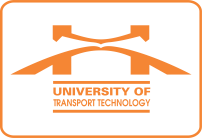 Ngày, thángThời gianĐịa điểm - Nội dungChủ trìThứ Hai05/6SángThứ Hai05/6Chiều14h30Nội dung: Làm việc với Thư viện về các nội dung công tác của đơn vị. TT CNTT chuẩn bị kỹ thuật ở 3 đầu cầu.Thành phần: Các PHT, Ô Lâm, Ô Tuấn (ĐT), Ô Dậu (HCQT), cán bộ và nhân viên Thư viện (trừ người trực theo quy định).Địa điểm: Phòng họp trực tuyến 3 CSĐT.HTThứ Ba06/6SángThứ Ba06/6ChiềuThứ Tư07/6SángThứ Tư07/6Chiều
14h00Nội dung: Họp Tổ rà soát hồ sơ viên chức.Thành phần: Các đồng chí trong Tổ rà soát hồ sơ viên chức. (danh sách kèm theo)Địa điểm: Phòng họp tầng 2 Nhà H1PHT Vũ Ngọc KhiêmThứ Năm08/6SángThứ Năm08/6Chiều
15h00Nội dung: Làm việc với Tổ chức Pyxera Global và Công ty 3M (Mỹ).Thành phần: B Hiền, B Vân (Phòng KHCN-HTQT), B Hương, Ô Hoàng Anh, PGS. Thủy, TS. Khương, TS. Yến (Khoa Công trình)Địa điểm:  Phòng họp tầng 2 – Nhà H1.Phòng KHCN-HTQTThứ Sáu09/6Sáng
8h00Nội dung: Lễ Bế giảng, trao bằng tốt nghiệp và Ngày hội việc làm và kết nối doanh nghiệp. Phòng CTSV chủ trì phối hợp với các đơn vị chuẩn bị nội dung.Thành phần: BGH, HĐT, Chủ tịch CĐ, Bí thư ĐTN; Trưởng các Khoa, Bộ môn GDQP-AN, GDTC, TT CNCK; Trưởng các Phòng ĐT, SĐH, KT&ĐBCL, KHCN-HTQT, HCQT, CTSV, Ttra, TCKT, Thư viện; Ô Sơn (VP), Ô Long (TN); các CBGV quan tâm cùng dự.Địa điểm: Hội trường lớn CSĐT Hà Nội.HTThứ Sáu09/6Sáng
9h00Nội dung: - Đối với cán bộ coi thi: Tập huấn nghiệp vụ.- Đối với thí sinh dự thi: Nghe phổ biến quy chế thi tuyển sinh Cao học và nhận thẻ dự thi.Thành phần: Cán bộ coi thi và thí sinh dự thi tuyển sinh Cao học đợt 1/2017.Địa điểm: Hội trường tầng 4 Thư viện.Phòng Đào tạo Sau đại họcThứ Sáu09/6ChiềuThứ Bảy10/6Sáng(Cả ngày)Nội dung: Thi tuyển Sau đại học Đợt 1 năm 2017.
Thành phần: Hội đồng tuyển sinh và các cán bộ coi thi.
Địa điểm: Cơ sở đào tạo Hà Nội.Chủ tịch HĐTSThứ Bảy10/6ChiềuChủ nhật11/6SángNội dung: Thi tuyển Sau đại học Đợt 1 năm 2017.
Thành phần: Hội đồng tuyển sinh và các cán bộ coi thi.
Địa điểm: Cơ sở đào tạo Hà Nội.Chủ tịch HĐTSChủ nhật11/6Chiều